 à remplir par tous les points de vente:ATTENTION, l’introduction de cette “notification d’activité” ne permet pas à l’entreprise de vendre des produits biologiques présentant des mentions faisant référence à la méthode de production biologique et/ou d'indiquer comme tels de tels produits dans le point de vente.à remplir quand vous souhaitez aussi une certification selon le cahier de charge Biogarantie®ATTENTION, l’introduction de cette “notification d’activité” ne permet pas à l’entreprise de marquer des produits biologiques avec le logo Biogarantie®.En cas que vous avez plus que trois points de vente, vous pouvez ajouter votre propre liste en tant qu’annexe TÜV NORD IntegraCertification en agriculture et alimentationStatiestraat 164 B-2600 BerchemTéléphone : +32 3 287 37 60Télécopieur : +32 3 287 37 61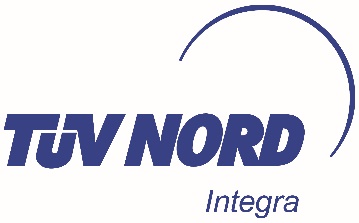 NOTIFICATION D’ACTIVITÉPour POINTS DE VENTE qui vendent des produits issu du mode de production biologique(conformément au Règlement CE n° 834/2007, article 28)1.1 Données générales de l’entreprise1.1 Données générales de l’entrepriseNom de l’entreprise (tel qu’enregistré dans le BCE ou LBR)Structure juridique S.A.     S.C.    sprl    en nom propre autre:      Adresse (du siège social tel qu'enregistré dans la BCE ou LBR)Pays Belgique  LuxembourgNom + adresse point de vente(du siège social tel qu'enregistré dans la BCE ou LBR)Numéro TVASite internetHeures d’ouverture et (si applicable) périodes de fermetureGérant ou administrateur (tel qu'enregistré dans la BCE/LBR)  Numéro de téléphone  E-mailPersonne de contact (autre personne que susmentionnée)   Numéro de téléphone   E-mailÉtiez-vous précédemment affilié à un organisme de contrôle pour le contrôle de la production biologique ? oui	     non		Pour les exploitations agricoles en G.D. Luxembourg (vente à la ferme):N° d’exploitation:      Pour les entreprises en Grand-Duché Luxembourg, préparateurs/transformateurs (à la ferme):Enregistrement ‘Division de la Sécurité alimentaire’?Pour plus d'informations: https://securite-alimentaire.public.lu/fr/professionnel/enregistrement.html oui  non     N° d’enregistrement :              1.2 Mentionnez ici tous vos points de ventes et locales1.2 Mentionnez ici tous vos points de ventes et locales Point de vente physiqueEn cas de plusieurs points de vente:Remplissez annexe 1  Vente sur un marchéRemplissez annexe 2  Vente online via un webshopSite internet: Stockage: (sur un autre site que le siège social ou le point de vente)Adresse:1.3 Type de produits biologiques / activités:1.3 Type de produits biologiques / activités:Type de produits:Groupes de produits principaux: Produits non-préemballés(p/e caisses ouvertes avec légumes et fruits, céréales, pain, sucreries…) Produits en emballage fermé(p/e produits alimentaires préemballés) ‘Bake off’ (Sous le terme "Bake off " on comprend la dernière opération avant la vente au consommateur final consistant uniquement à cuire, sur le lieu de vente, des produits de pain et de confiserie congelés, précuits ou partiellement précuits, fabriqués ailleurs) ‘Bake off’ (Sous le terme "Bake off " on comprend la dernière opération avant la vente au consommateur final consistant uniquement à cuire, sur le lieu de vente, des produits de pain et de confiserie congelés, précuits ou partiellement précuits, fabriqués ailleurs) L'entreprise s'engage à réaliser les opérations en conformité avecles règlements CE 834/2007 et 889/2008 les Arrêtés régionaux en matière de production biologique L'entreprise déclare avoir confié le contrôle à l'organisme de contrôle agréé TÜV NORD Integra. L'entreprise s'engage à réaliser les opérations en conformité avecles règlements CE 834/2007 et 889/2008 les Arrêtés régionaux en matière de production biologique L'entreprise déclare avoir confié le contrôle à l'organisme de contrôle agréé TÜV NORD Integra.Fait à      Le      /     /  20     Nom du gérant ou de l'administrateur……………………………………………...SignatureCertifié sincère et véritableL'entreprise s'engage à réaliser les opérations en conformité avecle cahier de charge BiogarantieL'entreprise déclare avoir confié le contrôle à l'organisme de contrôle agréé TÜV NORD Integra.L'entreprise s'engage à réaliser les opérations en conformité avecle cahier de charge BiogarantieL'entreprise déclare avoir confié le contrôle à l'organisme de contrôle agréé TÜV NORD Integra.Fait à      Le      /     /  20     Nom du gérant ou de l'administrateur……………………………………………...SignatureCertifié sincère et véritableAnnexe 1 - Coordonnées des points de venteDonnées point de vente 1Données point de vente 1Nom + adresseResponsable point de venteHeures d’ouvertureJours fermésFermeture annuelleDonnées point de vente 2 Données point de vente 2 Nom + adresseResponsable point de venteHeures d’ouvertureJours fermésFermeture annuelleDonnées point de vente 3 Données point de vente 3 Nom + adresseResponsable point de venteHeures d’ouvertureJours ferméFermeture annuelleAnnexe 2 - coordonnées des marchésAdresse(s)Jour(s) et heures sur cette marché